 Binks Forest Elementary School(Put Date Here)Dear Parents,We would like to express our appreciation to TEACHER NAME for his/her outstanding work with our children by presenting him/her with a gift for his/her Birthday, which is on ___________________. To cover the cost of TEACHER NAME’s birthday gift, we are asking for any amount you can give will be appreciated. The money collected will be used to purchase “favorite store” gift certificates and/or items they listed as their “favorite things” at the beginning of the school year.  This donation is entirely voluntary.  Your child will not be penalized for non participation. If you wish to participate, please send your donation to school with your child, in the attached envelope addressed to “Room Parent”, no later than _____________.Thank you so much for your generosity and support!Sincerely,LEAD PARENT NAMECO-PARENT NAMERoom Parent’s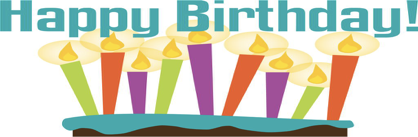 Binks Forest Elementary School(Poner fecha aquí)Estimados padres,Nos gustaría expresar nuestro agradecimiento a TEACHER NAME (A) en su cumpleaños, por su destacada labor con nuestros hijos, reconociendo esta fecha con un regalo, que es el día ___________________. Para cubrir el costo del regalo de cumpleaños de TEACHER NAME (A) estamos solicitando una donación cualquier cantidad que pueda dar será bien apreciada. El dinero recaudado será utilizado para la compra de certificados de regalo de su “tienda favorita” y/o artículos que figuran como sus “cosas favoritas” tal como ellos lo anotaron al inicio del año escolar. Esta donación es totalmente voluntaria. Su hijo no será penalizado si no participa. Si desea participar, por favor envíe su donación con su hijo a la escuela, en el sobre adjunto, dirigido a “Room Parent”, a más tardar en el día _______________.¡Muchas gracias por su generosidad y apoyo!Sinceramente,LEAD PARENT NAMECO-PARENT NAMERoom Parent’s